Sparrisknoppar med konfiterad sötpotatis, purjolök och citronskumTill sparrisen: 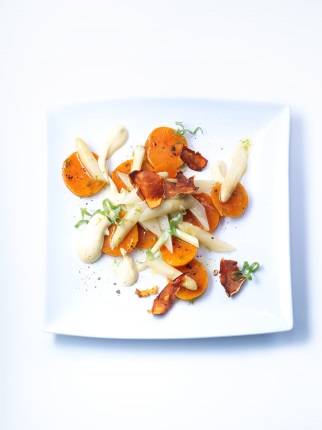 500 g vit sparris, skalad, med den hårda nedersta delen bortskuren30 g smör120 ml kycklingbuljong2 dl vispgrädde3 späda purjolökar (primörer), den gröna delen skivad i fina ringar och den vita i 3 cm långa bitarsalt, socker och färskmalen vitpepparHalvera sparrisen på längden, skär sedan sparrishalvorna i tre bitar, om ca 4 cm. Fräs sparrisen i smör, späd med kycklingbuljong och låt puttra. Dra bort sparrisfonden inför fortsatt bearbetning. Tillsätt purjon till sparrisen och krydda. Till sötpotatisen:2 sötpotatisarhavssaltolivoljaaluminiumfolierivet skal från en citronPiment d’Espelette (Espelette-peppar)Krydda sötpotatis med havssalt och ringla över olivolja. Linda in sötpotatisarna i aluminiumfolie och ugnsbaka sakta i 160 °C i ca 40 minuter. Skala och skär sötpotatisen i jämnstora bitar. Fräs dessa i lite smör tillsammans med lite citronskal och Piment d’Espelette. Mitt tips:Låt de kokade sötpotatisskalen torka över natten i ungen i 80 °C och sprödbaka dem sedan till chips i lite vegetabilisk olja. Krydda med salt.Till citronskummet:2 ägg (hela)2 äggulor120 g olivolja5 g dijonsenapsherryvinäger salt, cayennepeppar, en nypa sockerskalet från ½ citron1 skvätt citronsaft1 l olivoljasalt, färskmalen peppar, citronsaft1 gräddsifon av märket iSi 0,5 l2 N2O-patronerTillsätt alla ingredienser i en skål och mixa med en mixerstav tills du får en emulsion som du kan fylla på sifonen. Förslut sifonen och varmhåll den i vattenbad (ca 70 °C). Skaka den ibland så att inte ägget koagulerar.Uppläggning: Lägg upp sparris, purjolök och sötpotatis på tallrikarna, ringla över citronskum och strö över purjolöksringarna.Garnera med sötpotatischips.